Контрольная работа5 классI.  Свою симфонию – действо современный композитор В.Гаврилин назвал… (выбери букву правильного ответа)А) «Звоны»Б) «Слово о Родине»В) «Перезвоны»Г) «Вечерняя музыка»II. На стихотворение Б.Пастернака «Снег идет» сочинил одноименную кантату… (выбери букву правильного ответа)А) В.ГаврилинБ) Г.СвиридовВ) С.РахманиновГ) П.ЧайковскийIII. «Увертюра» – это… (выбери букву правильного ответа)a) Определение темпаб) Название балетав) Оркестровое выступлениег) Имя сказочного персонажа в балетеIV. Кто из композиторов представленных в таблице (см. портретный ряд) был прекрасным польским композитором, пианистом. О нем говорили: «…Клавиши под его пальцами начинают петь…». (выбрать букву правильного ответа и написать фамилию композитора)V. Кто из композиторов представленных в таблице (см. портретный ряд) был великим австрийским композитором XVIII в. Его «лебединой песней» стал «Реквием» (выбрать букву правильного ответа и написать фамилию композитора)VI. «Реквием» – это… (дать определение)VII.  Какие оперы и балеты ты знаешь? (напиши не менее трех названий опер и балетов)VIII. «Либретто» – это… (выбери букву правильного ответа)a) Название оперыб) Фамилия композиторав) Краткое изложение сюжетаг) Музыкальное сопровождение для голосаIX. Композитор, написавший около 100 сказочных опер… (выбери букву правильного ответа)a) И.С. Бахб) С.В. Рахманиновв) И. Крутойг) Н.А. Римский-КорсаковX. Напиши не менее трех названий мюзиклов.А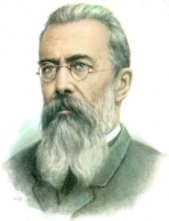 Б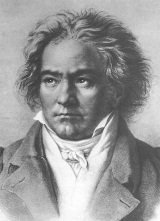  В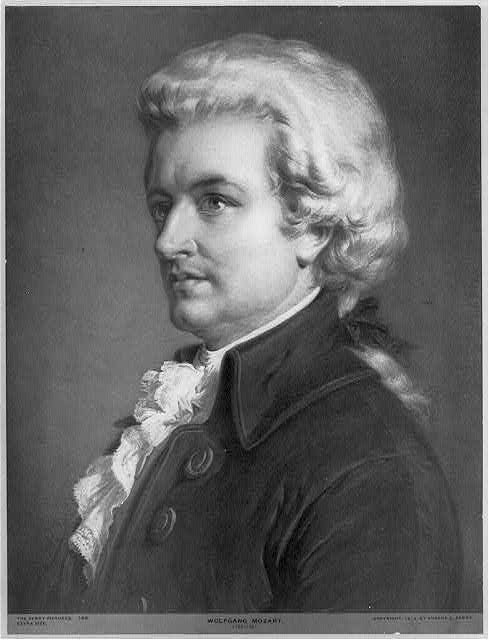 Г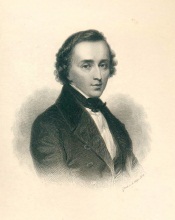 Д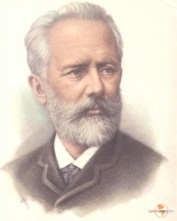 Е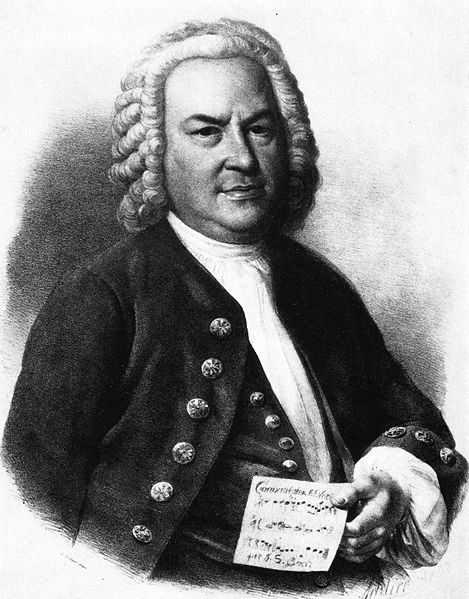 